Publicado en España el 17/12/2020 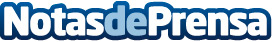 El tiempo con el que se planifican las vacaciones laborales ha caído un 19%, según Sesame Time En marzo, abril y mayo de este año se pidieron menos vacaciones que en los mismos meses de 2019, mientras que en el julio y agosto aumentaron. Un 17% menos de trabajadores ha pedido vacaciones esta Navidad frente a 2019Datos de contacto:Claudia648183184Nota de prensa publicada en: https://www.notasdeprensa.es/el-tiempo-con-el-que-se-planifican-las Categorias: Nacional Sociedad Entretenimiento Software Recursos humanos Dispositivos móviles http://www.notasdeprensa.es